
О поддержке инициативы Совета народных депутатов 
Промышленновского муниципального районаРуководствуясь частью 2 статьи 13 Федерального Закона от 06.10.2003 №131-ФЗ «Об общих принципах организации местного самоуправления в Российской Федерации», с целью оптимизации деятельности органов местного самоуправления в Промышленновском муниципальном районе и рассмотрев решение Совета народных депутатов Промышленновского муниципального района от 20.06.2019 № 81 «Об инициативе Совета народных депутатов Промышленновского муниципального района», Совет народных депутатов Промышленновского городского поселенияРЕШИЛ:1.Поддержать инициативу Совета народных депутатов Промышленновского муниципального района по объединению всех поселений, входящих в состав Промышленновского муниципального района.
          2.Настоящее решение подлежит официальному обнародованию на информационном стенде администрации Промышленновского городского поселения и размещению в информационно-телекоммуникационной сети «Интернет» на сайте администрации Промышленновского муниципального района.
          3.Решение вступает в силу с даты подписания.
          4.Контроль за исполнением решения возложить на комиссию по социальным вопросам (Горемыкина И.В.)Председатель Совета народных депутатов          Промышленновского городского поселения               С.Ю. МеренкоываГлава          Промышленновского городского поселенияС.А. Тухватуллин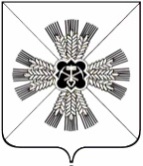 